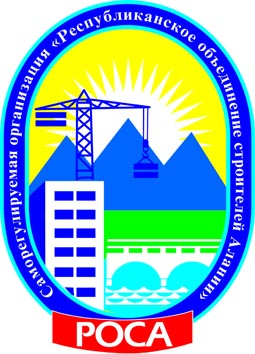 Некоммерческое партнерство«Саморегулируемая организация«Республиканское объединение строителей Алании»(НП СРО РОСА)П р о т о к о лЗаседания Аттестационной комиссииНекоммерческого партнерства «Саморегулируемая организация«Республиканское объединение строителей Алании»«08» апреля 2014 год									№ 6 (38)-акгор. ВладикавказОснование созыва Аттестационной комиссии – решение Председателя Аттестационной комиссии Некоммерческого партнерства «Саморегулируемая организация «Республиканское объединение строителей Алании» - Тавитова А.Н., по поступившим из Центра по тестированию НП СРО РОСА Актам оценки уровня знаний.Место проведения заседания: РСО-Алания, гор. Владикавказ, ул. Чкалова, д. 41а.Дата проведения заседания:  08 апреля 2014 год, 17 часов 00 минут.Председательствующий на заседании Аттестационной комиссии:Председатель Аттестационной комиссии Некоммерческого партнерства «Саморегулируемая организация «Республиканское объединение строителей Алании», заместитель генерального директора по правовым вопросам и контрольно-экспертной деятельности НП СРО РОСА - Тавитов А.Н.Секретарь заседания: Ведущий специалист по информационному обеспечению, повышению квалификации и аттестации НП СРО РОСА - Кукол А.С.Присутствовали с правом голоса:1. Тавитов А.Н. – Председатель Аттестационной комиссии НП СРО РОСА, заместитель генерального директора по правовым вопросам и контрольно-экспертной деятельности НП СРО РОСА.2. Гусов О.А. – член Аттестационной комиссии НП СРО РОСА, заместитель Председателя Совета НП СРО РОСА, генеральный директор ООО «Промжилстрой РСО-Алания».3. Томаев Р.Х. – член Аттестационной комиссии НП СРО РОСА, заместитель начальника инспекции Государственного строительного надзора по Республике Северная Осетия-Алания.4. Кукол А.С. – секретарь заседания, член Аттестационной комиссии НП СРО РОСА, ведущий специалист по информационному обеспечению, повышению квалификации и аттестации НП СРО РОСА.Открытие заседания Аттестационной комиссии Некоммерческого партнерства «Саморегулируемая организация «Республиканское объединение строителей Алании».Слушали: Председательствующего, который сообщил, что на заседании принимают участие все члены Аттестационной комиссии НП СРО РОСА. Кворум для голосования имеется. Полномочия проверены в соответствии с действующим законодательством, заседание Аттестационной комиссии НП СРО РОСА предложено считать «открытым». Иных предложений и замечаний не поступило.Решили: Принять к сведению озвученную информацию и признать наличие кворума для голосования по вопросам Повестки дня, а заседание Аттестационной комиссии Некоммерческого партнерства «Саморегулируемая организация «Республиканское объединение строителей Алании» считать - «открытым».Голосовали: «за» - 4 голоса, «против» - нет, «воздержался» - нет.Решение принято единогласно.Председательствующий объявил заседание Аттестационной комиссии НП СРО РОСА - «открытым». О Повестке дня заседания Аттестационной комиссии Некоммерческого партнерства «Саморегулируемая организация «Республиканское объединение строителей Алании»Слушали: Председательствующего, который предложил утвердить повестку дня Аттестационной комиссии НП СРО РОСА из 1-го (одного) вопроса.Иных предложений и замечаний не поступило.Решили: Утвердить Повестку дня заседания Аттестационной комиссии Некоммерческого партнерства «Саморегулируемая организация «Республиканское объединение строителей Алании» из 1-го (одного) вопроса.Голосовали: «за» - 4 голоса, «против» - нет, «воздержался» - нет.Решение принято единогласно.Повестка дня заседания Аттестационной комиссии Некоммерческого партнерства «Саморегулируемая организация «Республиканское объединение строителей Алании»:О рассмотрении вопроса по выдаче (отказе в выдаче) Аттестатов по итогам оценки уровня знаний претендентов на аттестацию – работников членов НП СРО РОСА, на основании представленных, Центром по тестированию НП СРО РОСА за период с 24 марта 2014 года по 04 апреля 2014 года, Актов оценки уровня знаний.По вопросу №1 повестки дня:О рассмотрении вопроса по выдаче (отказе в выдаче) Аттестатов по итогам оценки уровня знаний претендентов на аттестацию – работников членов НП СРО РОСА, на основании представленных, Центром по тестированию НП СРО РОСА за период с 24 марта 2014 года по 04 апреля 2014 года, Актов оценки уровня знанийСлушали: Кукол А.С., которая сообщила присутствующим, о поступивших из Центра по тестированию НП СРО РОСА - Актов оценки уровня знаний претендентов на аттестацию, по следующим тестам и со следующими результатами уровня знаний:С положительным результатом оценки уровня знаний предложила признать обладающими знаниями необходимым для выполнения указанных видов работ и выдать Аттестаты на соответствующий срок.С отрицательным результатом оценки уровня знаний предложила отказать в выдаче Аттестатов, назначив срок для повторного тестирования.Иных предложений и замечаний не поступило.Решили:1. По итогам проведённой оценки уровня знаний выдать следующим работникам Аттестаты установленного ЕСА НОСТРОЙ образца по следующим тестам: и признать их обладающими знаниями необходимыми для выполнения аттестованных видов работ, которые оказывают влияние на безопасность объектов капитального строительства.2. Отказать в выдаче Аттестатов по следующим тестам: назначив срок для повторного тестирования.3. Информацию о выданных Аттестатах разместить на сайте Партнерства.Голосовали: «за» - 4 голоса, «против» - нет, «воздержался» - нет.Решение принято единогласно.Председательствующий Председатель Аттестационной комиссииНП СРО РОСА										А.Н.ТавитовСекретарь  заседания							 		А.С.КуколНекоммерческое партнерство«Саморегулирумая организация«Республиканское объединение строителей Алании»(НП СРО РОСА)П Р О Т О К О Л № 6 (38)-акзаседания Аттестационной комиссииНекоммерческого партнерства«Саморегулируемая организация«Республиканское объединение строителей Алании»от «08» апреля 2014 годагор. Владикавказ2014 год№ п/пФ.И.О. претендентаНаименование организации, члена НП СРО РОСА№ тестаРезультат оценки уровня знанийАбаев Хазби СергеевичООО «ГРАНИТ»024, 046.3положительныйАгаев Вячеслав ГригорьевичООО «Электросила»015, 020, 021положительныйАгкацев Алан КазбековичООО «ЕВРОБИЛД»001отрицательныйАгкацев Алан КазбековичООО «ЕВРОБИЛД»002, 004, 017, 018положительныйАхполов Олег ГеоргиевичООО «ГРАНИТ»024, 046.1отрицательныйАхполов Олег ГеоргиевичООО «ГРАНИТ»024, 046.1положительныйБирагов Маирбек МахарбековичООО «Агрофирма ФАТ»019, 020, 046.1положительныйБукулов Сослан ГеоргиевичООО «Зарамаггэсстрой»023, 025, 028положительныйБурдзиев Руслан БорисовичООО «Зарамаггэсстрой»023, 025, 028положительныйБурнацев Эрик ГеоргиевичООО «Брекон»001, 007отрицательныйГрицай Виктор НиколаевичООО «ЛУЧСТРОЙИВЕСТ»046.3отрицательныйГрицай Виктор НиколаевичООО «ЛУЧСТРОЙИВЕСТ»017, 018, 019, 024положительныйДзанаев Эльбрус ВладимировичООО «Агрофирма ФАТ»046.1положительныйДзитиев Альберт РуслановичООО «СОРССУ»017отрицательныйДзуцев Игорь СергеевичООО «Транскамстрой-сервис»023отрицательныйДзуцев Игорь СергеевичООО «Транскамстрой-сервис»004, 017, 022, 025положительныйЕлбакиев Игорь МухтаровичООО «Дирекция по строительству МАПП»017отрицательныйЕлбакиев Игорь МухтаровичООО «Дирекция по строительству МАПП»001, 017, 029, 046.1положительныйИндербиев Сергей МагомедовичООО «ГМУС»003, 004, 010, 011, 016, 017, 018, 019, 020, 024, 030, 031, 048, 049, 052положительныйКантеев Олег ГеоргиевичООО «ГРАНИТ»046.3положительныйКебеков Владимир МусаевичООО «ЛУЧСТРОЙИВЕСТ»018отрицательныйКебеков Владимир МусаевичООО «ЛУЧСТРОЙИВЕСТ»018положительныйМальгин Виктор ВасильевичООО «ГРАНИТ»024, 046.3положительныйМкртычан Олег ГрегиновичООО «Вершина»046.3положительныйМулукаева Бэла ЕфимовнаООО «Зарамаггэсстрой»023, 025, 028положительныйНаурузова Ирина ИзмайловнаООО «ЛУЧСТРОЙИНВЕСТ»001, 046.2положительныйПагиев Чермен ВасильевичООО «Дирекция по строительству МАПП»001, 017, 029, 046.3положительныйПопаилиди Александр ФедоровичООО «СОРССУ»001, 002, 004, 011, 017, 018, 019, 020, 022, 024, 029, 046.3положительныйПостол Татьяна АнатольевнаООО «Электросила»015, 016положительныйПосыпайко Владимир АндреевичООО «Вершина»046.3положительныйСавлаев Олег ВладимировичООО «Агрофирма ФАТ»001, 020, 029отрицательныйСавлаев Олег ВладимировичООО «Агрофирма ФАТ»001, 021, 022, 029положительныйСолтыханов Муса МагадиевичООО «ГМУС»002, 003, 005, 007, 010, 011, 015, 016, 019, 020, 024, 030, 031, 048, 049, 052положительныйСтепанян Олег ЭдуардовичООО «ГРАНИТ»046.3положительныйТибилов Олег МуратовичООО «Дирекция по строительству МАПП»017, 046.2положительныйТотиев Борис ЦараевичООО «»ГРАНИТ046.3положительныйТуликов Алихан РамазановичООО «ГМУС»002, 003, 005, 007, 010, 015, 017, 019, 020, 024, 030, 031, 048, 049, 052положительныйЦалагов Эдик ХазбиевичООО «Дирекция по строительству МАПП»001, 029, 046.3положительныйЧелохсаев Анатолий МихайловичООО «Вершина»046.3положительный№ п/пФ.И.О. претендентаНаименование организации, члена НП СРО РОСА№ тестаСрок действияАбаев Хазби СергеевичООО «ГРАНИТ»024, 046.3сроком на 5 (пять), т.е. до 08.04.2019Агаев Вячеслав ГригорьевичООО «Электросила»015, 020, 021сроком на 5 (пять), т.е. до 08.04.2019Агкацев Алан КазбековичООО «ЕВРОБИЛД»002, 004, 017, 018сроком на 5 (пять), т.е. до 08.04.2019Ахполов Олег ГеоргиевичООО «ГРАНИТ»024, 046.1сроком на 5 (пять), т.е. до 08.04.2019Бирагов Маирбек МахарбековичООО «Агрофирма ФАТ»019, 020, 046.1сроком на 5 (пять), т.е. до 08.04.2019Букулов Сослан ГеоргиевичООО «Зарамаггэсстрой»023, 025, 028сроком на 5 (пять), т.е. до 08.04.2019Бурдзиев Руслан БорисовичООО «Зарамаггэсстрой»023, 025, 028сроком на 5 (пять), т.е. до 08.04.2019Грицай Виктор НиколаевичООО «ЛУЧСТРОЙИВЕСТ»017, 018, 019, 024сроком на 5 (пять), т.е. до 08.04.2019Дзанаев Эльбрус ВладимировичООО «Агрофирма ФАТ»046.1сроком на 5 (пять), т.е. до 08.04.2019Дзуцев Игорь СергеевичООО «Транскамстрой-сервис»004, 017, 022, 025сроком на 5 (пять), т.е. до 08.04.2019Елбакиев Игорь МухтаровичООО «Дирекция по строительству МАПП»001, 017, 029, 046.1сроком на 5 (пять), т.е. до 08.04.2019Индербиев Сергей МагомедовичООО «ГМУС»003, 004, 010, 011, 016, 017, 018, 019, 020, 024, 030, 031, 048, 049, 052сроком на 5 (пять), т.е. до 08.04.2019Кантеев Олег ГеоргиевичООО «ГРАНИТ»046.3сроком на 5 (пять), т.е. до 08.04.2019Кебеков Владимир МусаевичООО «ЛУЧСТРОЙИВЕСТ»018сроком на 5 (пять), т.е. до 08.04.2019Мальгин Виктор ВасильевичООО «ГРАНИТ»024, 046.3сроком на 5 (пять), т.е. до 08.04.2019Мкртычан Олег ГрегиновичООО «Вершина»046.3сроком на 5 (пять), т.е. до 08.04.2019Мулукаева Бэла ЕфимовнаООО «Зарамаггэсстрой»023, 025, 028сроком на 5 (пять), т.е. до 08.04.2019Наурузова Ирина ИзмайловнаООО «ЛУЧСТРОЙИНВЕСТ»001, 046.2сроком на 5 (пять), т.е. до 08.04.2019Пагиев Чермен ВасильевичООО «Дирекция по строительству МАПП»001, 017, 029, 046.3сроком на 5 (пять), т.е. до 08.04.2019Попаилиди Александр ФедоровичООО «СОРССУ»001, 002, 004, 011, 017, 018, 019, 020, 022, 024, 029, 046.3сроком на 5 (пять), т.е. до 08.04.2019Постол Татьяна АнатольевнаООО «Электросила»015, 016сроком на 5 (пять), т.е. до 08.04.2019Посыпайко Владимир АндреевичООО «Вершина»046.3сроком на 5 (пять), т.е. до 08.04.2019Савлаев Олег ВладимировичООО «Агрофирма ФАТ»001, 021, 022, 029сроком на 5 (пять), т.е. до 08.04.2019Солтыханов Муса МагадиевичООО «ГМУС»002, 003, 005, 007, 010, 011, 015, 016, 019, 020, 024, 030, 031, 048, 049, 052сроком на 5 (пять), т.е. до 08.04.2019Степанян Олег ЭдуардовичООО «ГРАНИТ»046.3сроком на 5 (пять), т.е. до 08.04.2019Тибилов Олег МуратовичООО «Дирекция по строительству МАПП»017, 046.2сроком на 5 (пять), т.е. до 08.04.2019Тотиев Борис ЦараевичООО «»ГРАНИТ046.3сроком на 5 (пять), т.е. до 08.04.2019Туликов Алихан РамазановичООО «ГМУС»002, 003, 005, 007, 010, 015, 017, 019, 020, 024, 030, 031, 048, 049, 052сроком на 5 (пять), т.е. до 08.04.2019Цалагов Эдик ХазбиевичООО «Дирекция по строительству МАПП»001, 029, 046.3сроком на 5 (пять), т.е. до 08.04.2019Челохсаев Анатолий МихайловичООО «Вершина»046.3сроком на 5 (пять), т.е. до 08.04.2019№ п/пФ.И.О. претендентаНаименование организации, члена НП СРО РОСА№ тестаРезультат оценки уровня знанийАгкацев Алан КазбековичООО «ЕВРОБИЛД»001отрицательныйАхполов Олег ГеоргиевичООО «ГРАНИТ»024, 046.1отрицательныйБурнацев Эрик ГеоргиевичООО «Брекон»001, 007отрицательныйГрицай Виктор НиколаевичООО «ЛУЧСТРОЙИВЕСТ»046.3отрицательныйДзитиев Альберт РуслановичООО «СОРССУ»017отрицательныйДзуцев Игорь СергеевичООО «Транскамстрой-сервис»023отрицательныйЕлбакиев Игорь МухтаровичООО «Дирекция по строительству МАПП»017отрицательныйКебеков Владимир МусаевичООО «ЛУЧСТРОЙИВЕСТ»018отрицательныйСавлаев Олег ВладимировичООО «Агрофирма ФАТ»001, 020, 029отрицательный